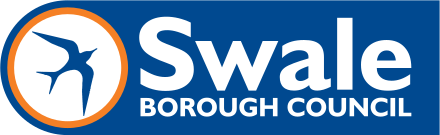 Swale Borough Council was awarded £40,000 from Kent County Council Active Travel England Capability Fund allocation to enable three projects this year across the borough.One of these projects, the Faversham Cross Town Path 2, was awarded £15,000. This is a project building on the Faversham LCWIP and successful Active travel Fund 4 (ATF4) bid for the Faversham East-West Cross Town Path. The work is focussing on interventions to create a continuous North-South Cross Town Path. The project will be undertaken in partnership with Faversham Town Council. 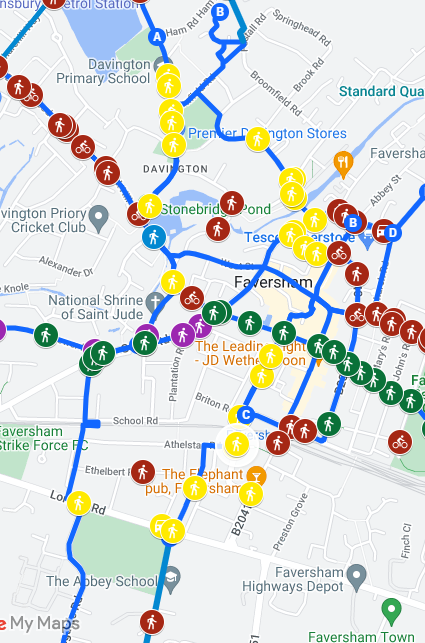 So far, a number of interventions have been identified (yellow markers on the map).The route starts in Davington and North Preston Estate, heads through town and ends at London Road by the Abbey School. An additional intervention at Brogdale Road completes a north south connection to the current East West project.  The full list of proposed interventions to create the North South Cross Town Walking Route is on the next page.North South Cross Town Walking Route InterventionsIt is the intention to appoint WSP, who worked on the successful ATF4 bid, undertaking all the detailed construction analysis, costings and provided additional design drawings, to prepare for a future Active Travel Fund construction bid. The appointment would be through the Kent County Council Framework. The aim is to complete the project in 12 weeks. An additional contribution from Faversham Town Council, through the Active Travel Committee, would enable more detailed drawings of keystone interventions to be generated and potentially some visualisations. A contribution in the region of £15,000 would be greatly appreciated.Additionally, as this project is being established as a partnership, knowing how the committee would like this to work, would be helpful. Kent County Council Capability Fund 2023Kent County Council Capability Fund 2023Date25th September 202325th September 2023Report TitleFaversham Cross Town Path 2Faversham Cross Town Path 2EMT LeadEmma Wiggins, Director of Regeneration and NeighbourhoodsEmma Wiggins, Director of Regeneration and NeighbourhoodsHead of ServiceMartyn Cassell, Head of Environment and LeisureMartyn Cassell, Head of Environment and LeisureLead OfficerAdrian Oliver, Active Travel CoordinatorAdrian Oliver, Active Travel CoordinatorFund Allocation£15,000 – Faversham Cross Town Path 2 £15,000 – Faversham Cross Town Path 2 LCWIP No. InterventionLocationDetailDesign Status77CrossingPriory RowRaised Zebra with eastern build outConcept76 Improve FootwayPriory RowLevel Pavement and instal 'Dutch' entrance kerbs. Widen to 1.8m to kerb back.Concept6Improve Junction Priory Row/ RoadTighten junction, narrow road and raised crossingConcept75 Widen pavementDavington HillWiden pavement to 2mConcept95CrossingTanner StreetExtend raised table and install raised zebra crossing. Lose one parking space and build out east sideConcept9Improve Junction Reedland CrescentReduce roads widths - public realm scheme (i.e. seating, trees)Concept71 Improve junctionBramblehill Road / Church RoadTighten radii, remove barriers, increase pavement widths, raise crossingConcept17 CrossingBrent HillContinuous crossing over Brent RoadConcept17CrossingChurch RoadRaised crossing itvo Front Brents Concept17 CrossingBridge RoadRaised crossing over end of roadConcept17CrossingCrossing North LaneLinks town centre via Partridge Lane to North PrestonConcept67Pedestrian ImprovementsPartridge LaneImprove link to town centre – wider pavements, raised crossing, filter enforcing TROConcept17CrossingStone StreetRaised crossing Bank St – Dorset PlaceConcept89 LightingDorset Place Ground lighting to enhance security and improve accessibilityConcept88CrossingBriton RoadContinuous crossing at Forbes Road end of Briton RoadConcept30CrossingThe Mall / Forbes RoadRaised table crossing linking southern residents and students to stationConcept63Extend 20mphLondon RoadExtend 20mph speed limit along London Road from Ospringe to Love LaneConcept32CrossingLondon RoadStreet level crossing at Abbey School improving accessibility to school and southern housingConcept33Improve JunctionCanute Road / Kingsnorth RoadTighten radii, continuous crossing, entry/exit restrictionsConcept72Crossing & junction improvementLondon Road / Brogdale RoadEnable safe crossing over London RoadConcept